Конспект НОД в старшей- подготовительной группе по конструированию "Народная  кукла Колокольчик"Задачи: заинтересовать детей в изготовлении кукол;продолжать учить детей изготавливать кукол своими руками, обучать практическим навыкам работе с материалами; формировать знания о разнообразии и назначении традиционной русской куклы;воспитывать интерес к русской народной кукле и бережное отношение к культуре своего народа.Оборудование: 3 круга из цветной ткани диаметрами 24см, 22см, 20см, прямоугольник из белой ткани 10х23см, равнобедренный треугольник из цветной ткани со стороной 15см, вата, шерстяные нитки (из расчета по шесть ниток длиной примерно 20см на ребенка), колокольчик, аудиозаписи с русскими народными песнями.Ход НОД:Воспитатель: Скоро наступает самый яркий, любимый вами  веселый праздник. Какой? (Новый год) В этот праздник принято всем дарить подарки, а что может быть приятнее, чем подарок, сделанный своими руками. Давайте мы с вами и займемся этим "подарочным" волшебством. А помогать нам будет сегодня куколка, маленькая, но очень всем необходимая. Почему? Потому что она приносит в наш дом хорошее настроение. 	Вспомните, в какой из прочитанных нами сказок главной героине тоже помогала куколка? ("Крошечка - Хаврошечка")	 Как вы думаете, что за куколка будет помогать сегодня нам создавать хорошее настроение? (Ответы детей)	На самом деле это кукла Колокольчик - куколка добрых вестей. Звон колокола оберегал людей от страшных болезней.  Колокольчик  сверху напоминает солнышко. У куколки три юбки. У человека тоже три царства. Медное, серебряное, золотое. И счастье складывается тоже из трех частей. Если телу хорошо, душе радостно, дух спокоен, то человек вполне счастлив. Эта куколка веселая, задорная, приносит в дом радость и веселье. Даря Колокольчик, человек желает своему другу получать только хорошие известия и поддерживает в нем радостное и веселое настроение. Физминутка: Поднимает кукла руки,Вверх-вниз, вверх-вниз! (поднимать и опускать руки вверх)А потом она танцует,Покружись, покружись! (повороты вокруг себя)После танца всем ребятамПоклонись, поклонись! (наклоны вперед)Изготовление куколки:	Скатываем  шарик из ваты и кладем его в середину большого круга, обвязываем ниткой, формируя головку куклы и юбочку. Сверху надеваем круг среднего размера, тоже обвязываем ниткой. Последним надеваем маленький круг, опять обвязывая ниткой. Находим середину прямоугольника (сложив его пополам) и закрываем голову куколке, обвязывая ниткой. Из двух оставшихся сторон прямоугольника формируем ручки, обвязывая концы нитками. Надеваем куколке платочек (треугольник из цветной ткани). куколка готова!Итог: С какой народной куклой мы с вами познакомились сегодня? Как она может нам с вами помочь? Давайте поставим  наших куколок пока под елку, чтобы весь наступающий год у нас было хорошее настроение.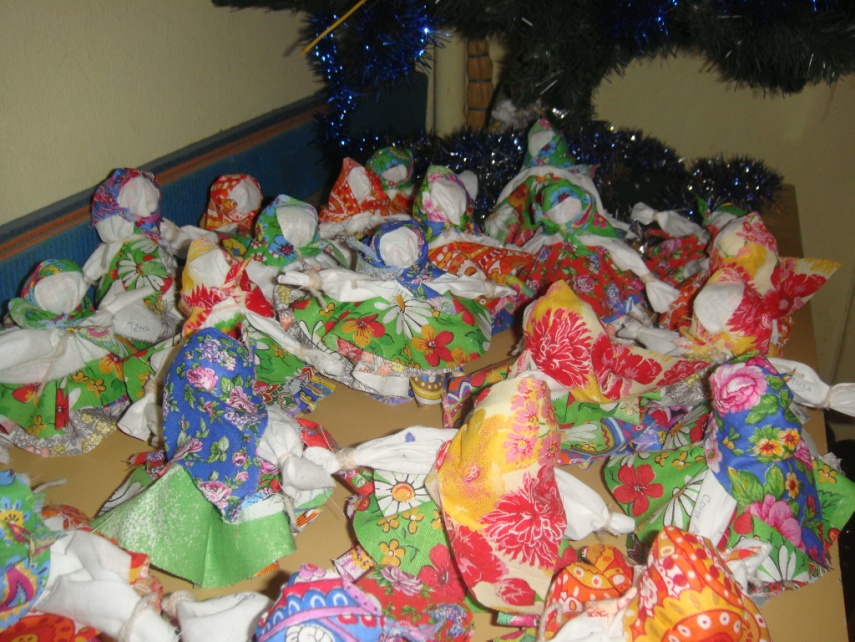 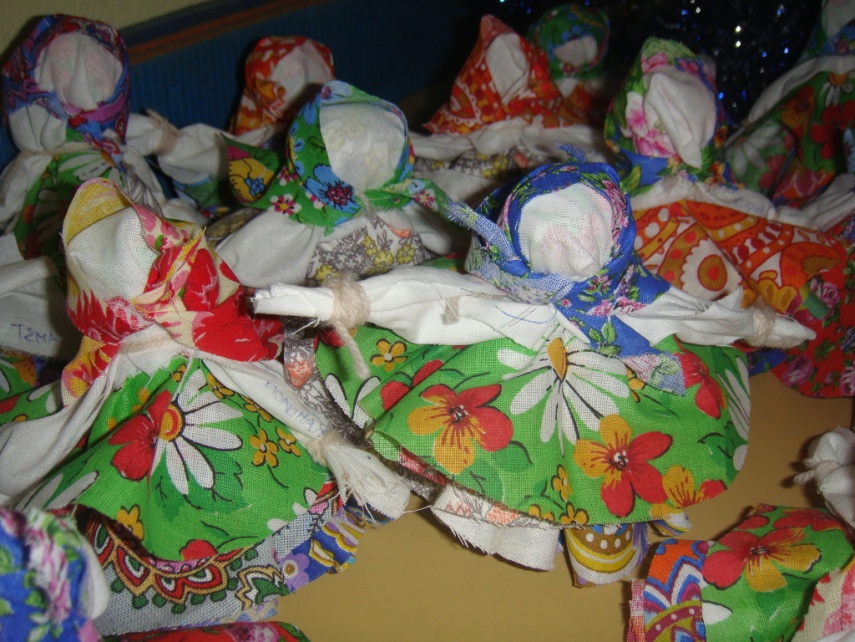 